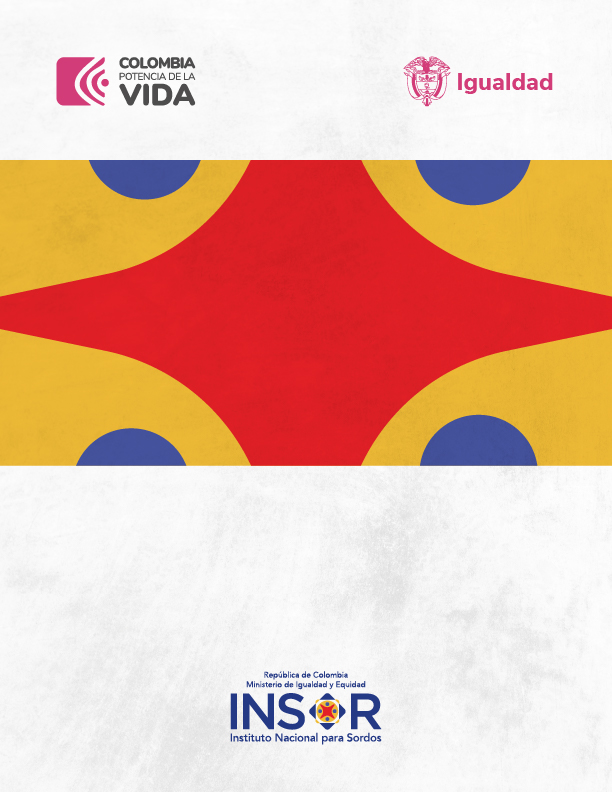 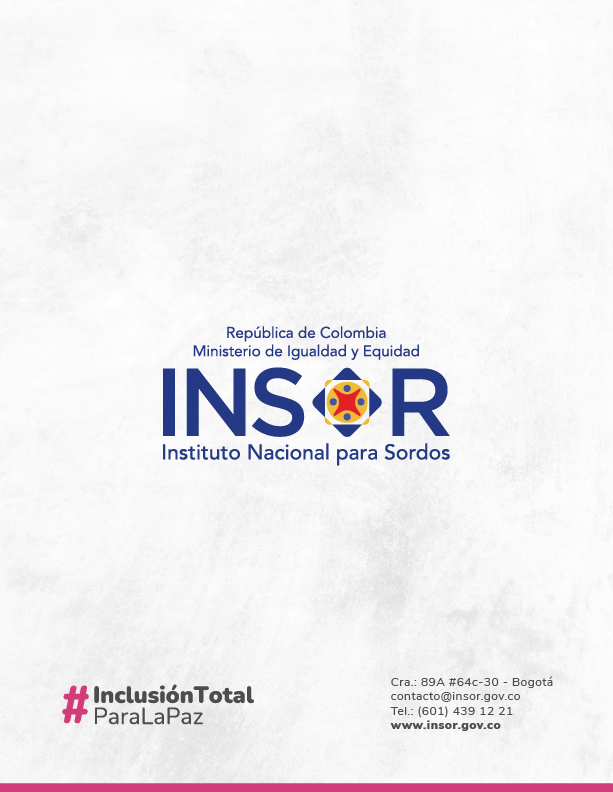 INTRODUCCION El Instituto Nacional para Sordos – INSOR  dando cumplimiento a la  ley 594 de 2000, Ley General de Archivos para Colombia, título XI Conservación de Documentos en su artículo 46 establece que “Los Archivos de la administración pública deberán implementar un sistema integrado de conservación en cada una de las fases del ciclo vital de documentos”, y lo establecido en el Acuerdo 006 de 2014 respecto al Sistema Integrado de Conservación y específicamente la conservación documental física con el fin de establecer las condiciones del acervo documental del Instituto. En este sentido, el presente documento da cumplimiento a las directrices del Archivo General de la Nación y a la normatividad vigente frente a la administración de los documentos en soporte análogo o físico.La conservación de los de la Entidad garantiza la integridad de la información documentada durante todo el ciclo vital para evitar el deterioro ocasionado por manejo inadecuado de los documentos o sus unidades de conservación, condiciones ambientales desfavorables para su almacenamiento que ocasionen pérdida parcial o total de la información contenida, de los soportes o del mobiliario en que se encuentren.  Este documento es el componente físico del Sistema Integrado de Gestión en cumplimiento del decreto 1080 de 2015 y del Acuerdo No 006 de 2014, “La implementación del Sistema Integrado de Conservación, tiene como finalidad garantizar la conservación y preservación de cualquier tipo de información, independientemente del medio o tecnología con la cual se haya elaborado, manteniendo atributos tales como unidad, integridad, autenticidad, inalterabilidad, originalidad, fiabilidad, accesibilidad, de toda la documentación de una entidad desde el momento de la producción, durante su periodo de vigencia, hasta su disposición final, de acuerdo con la valoración documental.”OBJETIVOActualizar el Plan de Conservación Documental, dentro de los parámetros establecidos por la ley 594 de 2000, Ley General de Archivos, para el Instituto Nacional para Sordos – INSOR y alineado al Sistema Integrado de Gestión, especialmente con los planes y programas del Sistema de Gestión de Seguridad y Salud en el Trabajo.ALCANCE Este Plan de Conservación incluye todas las dependencias del INSOR y aplica a todos los documentos de los archivos de gestión y archivo central en soporte físico o análogo, durante la gestión de la Entidad y el ciclo de vida de los documentos establecidos en la Tabla de Retención Documental-TRD, así como la manipulación y uso adecuado por parte de contratistas, servidores y demás partes interesadas para su gestión o consulta. Lo anterior a fin de garantizar su conservación en el tiempo, sin importar el medio y el soporte de almacenamiento. DEFINICIONESAlmacenamiento de documentos: Acción de guardar sistemáticamente documentos de archivo en espacios, mobiliario y unidades de conservación apropiadas.Archivo: Conjunto de documentos, sea cual fuere su fecha, forma y soporte material, acumulados en un proceso natural por una persona o entidad pública o privada, en el transcurso de su gestión, conservados respetando aquel orden para servir como testimonio e información a la persona o institución que los produce y a los ciudadanos, o como fuentes de la historia. Archivo Central: Unidad administrativa que coordina y controla el funcionamiento de los archivos de gestión y reúne los documentos transferidos por los mismos una vez finalizado su trámite y cuando su consulta es constante.Archivo de gestión: Archivo de la oficina productora que reúne su documentación en trámite, sometida a continua utilización y consulta administrativa.Archivo Central: Unidad administrativa que coordina y controla el funcionamiento de los archivos de gestión y reúne los documentos transferidos por los mismos una vez finalizado su trámite y cuando su consulta es constante.Archivo de gestión: Archivo de la oficina productora que reúne su documentación en trámite, sometida a continua utilización y consulta administrativa.Carpeta: Unidad de conservación a manera de cubierta que protege los documentos para su almacenamiento y preservación.Conservación de Archivos: Conjunto de medidas adoptadas para garantizar la integridad física de los documentos que alberga un archivo.Conservación de documentos: Conjunto de medidas preventivas o correctivas adoptadas para asegurar la integridad física y funcional de los documentos de archivo.Conservación preventiva de documentos: Conjunto de estrategias y medidas de orden técnico, político y administrativo orientadas a evitar o reducir el riesgo de deterioro de los documentos de archivo, preservando su integridad y estabilidad.Custodia de documentos: Guarda o tenencia de documentos por parte de una institución o una persona, que implica responsabilidad jurídica en la administración y conservación de los mismos, cualquiera que sea su titularidad.Depósito de archivo: Local especialmente equipado y adecuado para el almacenamiento y la conservación de los documentos de archivo.Disposición final de documentos: Decisión resultante de la valoración hecha en cualquier etapa del ciclo vital de los documentos, registrada en las tablas de retención y/o tablas de valoración documental, con miras a su conservación total, eliminación, selección y/o reproducción.Eliminación documental: Actividad resultante de la disposición final señalada en las tablas de retención o de valoración documental para aquellos documentos que han perdido sus valores primarios y secundarios, sin perjuicio de conservar su información en otros soportes.Expediente: Unidad documental compleja formada por un conjunto de documentos generado orgánica y funcionalmente por una instancia productora en la resolución de un mismo asunto.Reprografía: Conjunto de técnicas, como la fotografía, el fotocopiado, la microfilmación y la digitalización, que permiten copiar o duplicar documentos originalmente consignados en papel.Serie documental: Conjunto de unidades documentales de estructura y contenido homogéneos, emanadas de un mismo órgano o sujeto productor como consecuencia del ejercicio de sus funciones específicas. Ejemplos: historias laborales, contratos, actas e informes, entre otros.Subseries: Conjunto de unidades documentales que forman parte de una serie, identificadas de forma separada de ésta por su contenido y sus características específicas.Tabla de retención documental: listado de series, con sus correspondientes tipos documentales, a las cuales se asigna el tiempo de permanencia en cada etapa del ciclo vital de los documentos.Tabla de valoración documental: listado de asuntos o series documentales a los cuales se asigna un tiempo de permanencia en el archivo central, así como una disposición final.Tipo documental: Unidad documental simple originada en una actividad administrativa, con diagramación, formato y contenido distintivos que sirven como elementos para clasificarla, describirla y asignarle categoría diplomática.Transferencia documental: Remisión de los documentos del archivo de gestión al central, y de éste al histórico, de conformidad con las tablas de retención y de valoración documental vigentes.Unidad de conservación: Cuerpo que contiene un conjunto de documentos de tal forma. Que garantice su preservación e identificación. Pueden ser unidades de conservación, entre otros elementos, las carpetas, las cajas, y los libros o tomos.PROGRAMAS DE CONSERVACIÓN DOCUMENTALA continuación, se presenta los programas incluidos en este plan junto con las actividades a realizar:PROGRAMA DE SENSIBILIZACIÓN Y TOMA DE CONCIENCIASe deben realizar acciones tendientes a la toma de conciencia de funcionarios, contratistas y partes interesadas orientadas a reconocer los documentos de esta entidad como parte de la cultura y patrimonio de la comunidad sorda por lo que se debe actuar en favor de la preservación de los documentos del INSOR. Por lo anterior, la exposición de las operaciones diarias a realizar para evitar su deterioro por manipulación o en su almacenamiento.ActividadesCapacitación, formación, acompañamiento, seguimiento y difusión de buenos hábitos sobre el manejo de la documentación a los servidores del INSOR por parte de Gestión documental; para esto se tendrán en cuenta los siguientes aspectos: Normatividad vigente para el manejo de documentosDar a conocer la importancia de la eliminación del uso de elementos que puedan causar daño a los documentos tales como clips metálicos, bandas elásticas, pegantes y/o cintas adhesivas; estos pueden causar oxidación sobre los documentos, manchas y degradación del papel. Cómo evitar marcar los documentos con esferos, marcadores u otros elementos que puedan provocar manchas, oxido o acidez sobre ellos. Como manipular los documentos con las manos limpias, ya que provocan manchas, acidez y la aparición de bacterias sobre ellos.Saber manipular los documentos con cuidado para evitar roturas y rasgaduras.Las capacitaciones que hacen parte de este plan quedarán dentro del Plan Anual de Capacitaciones de la entidad consolidado por el Grupo de Talento Humano. Del mismo modo, la alineación con la política cero papel para identificar qué se debe llevar en soporte físico y cuáles son documentos de apoyo o expedientes electrónicos que no requieren de impresión.PROGRAMA DE INSPECCIÓN Y MANTENIMIENTO El Proceso de Gestión Documental en coordinación con el Grupo de Servicios Administrativos realizara las siguientes actividades:Identificar y registrar los factores de alteración dentro del Archivo Central y Archivos de Gestión, haciendo uso de los planos de la edificación, a través de la evaluación periódica de las instalaciones.Establecer las necesidades y prioridades de mantenimiento, reparación o renovación que requieren las instalaciones.Establecer las medidas de seguridad y protección sobre la documentación, las cuales deben ser dadas por personal capacitado en el tema, de tal manera que estas medidas se conozcan de manera oportuna.Contactar el personal técnico o las empresas especializadas para la inspección y mantenimiento de las instalaciones, alertando oportunamente sobre las medidas de seguridad y protección sobre la documentación.Una vez identificadas las necesidades de mantenimiento, éstas serán presentadas a la Alta Dirección de la Entidad, quien gestionará los recursos necesarios para realizar las mejoras en las instalaciones.Teniendo en cuenta que algunas actividades de mantenimiento generan suciedad, polvo y en el caso del mantenimiento de la estantería puede requerirse la reubicación temporal de la documentación, es necesario minimizar los riesgos asociados al traslado de documentos.Proteger la documentación: Durante el mantenimiento de pisos, muros, puertas, ventanas, tuberías y tomas eléctricas, puede levantarse material particulado, por lo que es necesario cubrir las cajas y la documentación suelta con telas impermeables o plástico, hasta que terminen las operaciones.Reubicación de la documentación: En caso de que el mantenimiento de la estantería o archivadores requiera reubicar la documentación, es necesario buscar una estantería provisional con el propósito de no ubicar la documentación en el suelo.El mantenimiento, consiste en la reparación de los factores de alteración relacionados con las redes eléctricas, redes hidráulicas, materiales inflamables y focos de suciedad que produzcan gran cantidad de material particulado y polvo en las instalaciones de los Archivos. Además de cambio de mobiliario deficiente y/o en mal estado.Cambio o reparación de tomas eléctricas, cableado, aire acondicionado, extractores, desagües y tuberías asociados a las Áreas de Archivo.Reparación de muros, techos, ventanas, puertas y pisos.Cambio y/o reparación de estantería y archivadores.De igual manera, en este programa se contempla la elaboración, implementación y seguimiento al programa de limpieza en las diferentes áreas de la edificación; y seguir las indicaciones y especificaciones técnicas para edificios y locales destinados para sedes de archivos estipulados en el Acuerdo 049 de 2000 y el Acuerdo 037 de 2002 del AGN.Estas actividades serán revisadas para incluirlas dentro del PROCEDIMIENTO INSPECCIONES PLANEADAS PRTH09, el cual hace parte del Manual del Sistema de Gestión de Seguridad y Salud en el Trabajo MNTH02.PROGRAMA DE MONITOREO Y CONTROL DE CONDICIONES AMBIENTALESMonitoreo de Humedad Relativa y Temperatura: Para el desarrollo de esta actividad, la Entidad debe realizar las mediciones de las condiciones ambientales de los archivos de tal manera que se cumpla con los criterios establecidos en el Acuerdo 49 de 2000 del AGN.Estas mediciones se deben hacer en aquellas oficinas donde el volumen y tipología documental, amerite el control y seguimiento de estos factores.Es necesario que en las instalaciones donde existe documentación de Archivo Central para conservación total, se dispongan equipos dataloggers, para realizar mediciones diarias para análisis de datos cada tres (3) meses.Monitoreo de iluminación: Esta medición se debe hacer en espacios donde el tipo de iluminación que incide sobre los documentos sea mixta (Iluminación natural e iluminación artificial).Monitoreo de gases tóxicos: Para determinar la calidad del aire en las instalaciones del Archivo Central, se realiza la medición de contaminantes atmosféricos con un medidor de gases, el cual mide trazas de los siguientes gases: oxígeno (O2), monóxido de carbono (CO), óxido nítrico (NO), dióxido de Nitrógeno (NO2), derivados de los óxidos de nitrógeno (NOx) y dióxido de azufre (SO”). Control de Humedad Relativa y Temperatura: En las Instalaciones del Archivo Central, se recomienda que se instalen sistemas de ventilación artificial con regulación de temperatura y humedad.Control de Incidencia Lumínica: La medición de iluminación se realiza utilizando un luxómetro para determinar los valores de radiación visible lumínica (lux) y radiación ultravioleta (UV- uw/volumen) y establecer la incidencia de estos factores sobre la conservación de los documentos almacenados en las Instalaciones del Archivo Central.En los últimos 2 años se ha realizado el monitoreo de condiciones ambientales en el Formato Control de Condiciones Ambientales FOGB035, el cual consta de dos partes: en la primera en encargado del Archivo Central o la profesional Universitaria líder del proceso de Gestión Documental registra los datos del equipo de medición y, en la segunda parte, esta profesional realiza el análisis del consolidado de datos, así: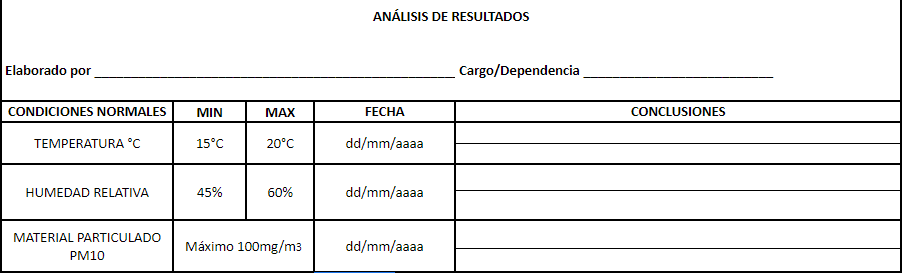 PROGRAMA DE LIMPIEZA DE INSTALACIONESIdentificar las fuentes de generación de polvo y suciedad en los espacios de almacenamiento documental.En este punto, se debe tener en cuenta, la dotación que requiere el personal para la rutina de trabajo documental, limpieza y desinfección de los espacios de almacenamiento y dependencias; se debe incluir la limpieza documental y su re-almacenamiento; y el programa de saneamiento ambiental y control de plagas de instalaciones.La limpieza de Espacios de Archivo: Se tiene programado con el personal del contrato de aseo, la limpieza de los pisos y revisión de las paredes en el Archivo Central.Limpieza de estanterías: Se tiene programado con el personal del contrato de aseo, la limpieza de estantería y cajas en el Archivo Central.Dotación para la limpieza de Espacios de Archivo: Guantes de látex o plásticos de buen calibre adecuados para la limpieza de espacios y estantería, una vez se presenten roturas en estos deberán cambiarse; tapabocas o respiradores contra material particulado desechables, preferiblemente el tipo bozal; bata u overol de manga larga, cierre completo y puño ajustado para minimizar la exposición del cuerpo al material particulado que se mueve durante las acciones de limpieza.Seguimiento a las actividades de limpieza: Se lleva registro por el personal de aseo de los días de limpieza.Estas labores de limpieza y aseo son realizadas por el personal del contrato de aseo y cafetería, y, en el Sistema Integrado de Gestión, estas actividades serán revisadas para incluirlas uno de los programas del Manual del Sistema de Gestión de Seguridad y Salud en el Trabajo MNTH02. Por otra parte, la identificación de las necesidades de los elementos de protección personal en cuanto a la dotación para limpieza de espacios de archivo, hará parte del formato de Matriz de elementos de protección personal (FOTH59) y formato de entrega de EPP (FOTH 53)PROGRAMA DE SANEAMIENTO Y CONTROL DE PLAGAS-Desinfección: la desinfección se encarga de eliminar agentes microbiológicos como hongos y bacterias que se encuentran en el ambiente. La entidad debe realizar la desinfección con productos cuyo efecto residual no represente un factor de riesgo para la documentación, es decir, productos cuyo agente activo sea amonios cuaternarios con radicales alquílicos.-Desinsectación: la desinsectación se encarga de eliminar la presencia de insectos (cucarachas, pescaditos de plata, pulgas, etc.). La entidad deberá realizar la desinsectación cuyo efecto residual no represente un factor de riesgo para la documentación, como los insecticidas concentrados a base de piretrinas. -Control de animales mayores: el control de animales mayores (ratones, palomas, etc.), se debe realizar aplicando el método de control recomendado por el Archivo General de la Nación, para evitar la muerte       y descomposición de los animales dentro de los espacios de archivo.-Seguimiento: Se estableció con el grupo de Bienes y Servicios realizar al menos una vez al año una fumigación completa de desinfección, desinsectación y control de ratas, principalmente.  Se recibe informe del contratista.En el Sistema Integrado de Gestión, estas actividades serán revisadas para incluirlas dentro del Sistema de Gestión Ambiental.PROGRAMA DE CONSERVACIÓN EN LA PRODUCCIÓN Y MANEJO DOCUMENTALEscogencia de los Materiales para Producción de Documentos: Para minimizar el deterioro de los documentos, es importante que los materiales o insumos para la producción de documentos sean de excelente calidad, con el fin de garantizar la perdurabilidad de la información. Por tanto, según el tipo de soporte se deberá tener en cuenta la siguiente normatividad:NTC 4436:1999 - Información y Documentación. Indica los papeles para los documentos de archivo, los requisitos para la permanencia y durabilidad (numeral 4), excepto el requisito relativo al gramaje que se acepta de setenta y cinco (75) g/m2.NTC1673:1983 - Papel y Cartón (papel para escribir e imprimir). Indica que el papel para escribir e imprimir (papel tipo bond), es destinado a la escritura y a la impresión tipográfica, ya que cuenta con buena resistencia al borrado mecánico y con superficies libres de pelusas.Para las técnicas de impresión se deberá tener en cuenta la siguiente normatividad:NTC 2223:1986 - Equipos y Útiles para Oficina. Indica que la tinta líquida para escribir ideal es la permanente, esta debe presentar un nivel despreciable de pérdida de color al ser expuesto a la luz del día, los rayos ultravioleta o sumergirla en agua o alcohol.Circular Nota Interna No. 13 de 1999 (AGN) - Concepto Técnico del Grupo de Laboratorio de Restauración. Indica que no se deben utilizar micro puntas o esferos de tinta húmeda, pues estos son solubles en agua y pierden su coloración en corto tiempo, aún en condiciones estables de almacenamiento pueden presentar pérdida de legibilidad en la información.ISO 1179. Busca estandarizar las características óptimas de tintas o tóner para impresión por inyección.NTC 2334:1987 - Equipos y Útiles de Oficina. Indica que los lápices negros de mina grafito son estables químicamente frente a solventes como agua, etanol, isopropanol y acetona.- Seguimiento:  En el acompañamiento a las dependencias se hace revisión del estado actual de las unidades de conservación y del archivo en las dependencias desde la creación de los expedientes.-Escogencia de los Materiales para la Manipulación de Documentos de Archivo: La Gestión Documental, requiere el uso de diferentes materiales y elementos (carpetas, ganchos legajadores, cosedoras, clips), que no representen un riesgo para la conservación de los documentos.Por lo que es necesario tener en cuenta las siguientes recomendaciones: Prevenir el uso de elementos metálicos de sujeción tales como clips, ganchos de cosedora y ganchos legajadores. En el mercado se pueden conseguir clips con un recubrimiento que aísla el metal y para el caso de los ganchos de cosedora, debe ponerse un aislante entre el gancho y el documento que puede ser un trozo de papel pequeño.Tener en cuenta lo expuesto en la NTC 5397:2005, donde se mencionan las características de calidad para adhesivos, cintas adhesivas, plásticos (para unidades de conservación) y borradores.Escogencia de las Cajas y Carpetas para el Almacenamiento de la Documentación: Para la escogencia de las cajas y carpetas que se utilizarán para el almacenamiento de la documentación, debe tenerse en cuenta lo establecido en la NTC 5397:2005, donde se mencionan las características de calidad de la cartulina, del cartón corrugado con recubrimiento interno y del cartón de archivo; así como lo establecido por el AGN respecto a las especificaciones para cajas y carpetas de archivo.Manipulación de Documentos de Archivo Histórico: La documentación que conforma el Archivo Histórico, corresponde a aquella que ha sido selecciona como de Conservación Total según lo establecido en las TRD uno de los tipos documentales que comúnmente pertenece a este grupo es por ejemplo el de las Resoluciones, por lo que desde su producción al reconocer su disposición final, debe producirse y gestionarse con materiales de calidad de archivo, evitando el uso de cintas adhesivas, ganchos de cosedora, perforaciones para legajar u otro tipo de elementos que signifique un riesgo para su conservación.Por tanto, el almacenamiento de esta documentación debe hacerse en carpetas con cartulina libre de ácido de cuatro (4) aletas y en cajas de cartón corrugado con recubrimiento libre de ácido, según las recomendaciones del AGN.Cambio de Cajas y Carpetas: El cambio de cajas y carpetas se deben realizar cuando se encuentren en un estado de deterioro avanzado y que ponga en riesgo la conservación de los documentos.El cambio de carpetas debe hacerse cuando estas presenten rasgaduras que dejen al descubierto la documentación de su interior, o cuando presentan suciedad acumulada, manchas u otro origen y/o deterioro biológico.Para la conservación física de estos soportes se recomienda realizar las siguientes actividades: Limpieza: La limpieza del soporte se debe realizar en forma radial (no en círculos), de adentro hacia afuera con un paño limpio y seco, además se recomienda que la periodicidad para esta limpieza sea periódicamente.Almacenamiento: Las cajas plásticas de almacenamiento para soportes ópticos son las más adecuadas y su disposición debe ser en sentido vertical, teniendo en cuenta que, dependiendo el diseño de la caja, esta no deberá exceder el volumen de almacenamiento.Manipulación: Las unidades o soportes ópticos tienen dos (2) caras, la cara superior comúnmente oscura u opaca, contiene la marca y las especificaciones técnicas del disco y la cara inferior de grabado, tiene una apariencia tornasolada.Para manipular el disco se debe coger por el agujero del centro o por las esquinas del borde, evitando colocar los dedos u objetos diferentes sobre su superficie y una vez utilizado, es preciso devolverlo a su unidad de almacenamiento.Para el caso que se requiera, deberá marcarse únicamente en la cara superior, evitando el uso de etiquetas auto adhesivas, por lo que se recomienda utilizar marcadores permanentes libres de alcohol o cualquier otro solvente.Ambiente: Evitar su ubicación cerca de campos magnéticos, lugares húmedos, con incidencia de iluminación solar directa y/o alto ingreso de material particulado, según lo establecido en el Acuerdo AGN 049 del 2000, respecto a las condiciones ambientales ideales, teniendo en cuenta además una temperatura de diez y seis (16) a veinte (20) grados centígrados (°C) y una humedad relativa de treinta y cinco (35) a cuarenta y cinco (45) porciento (%).Estos soportes deben cumplir con las cualidades necesarias para la conservación de información, por lo que es importante adquirir materiales de buena calidad y adoptar programas de migración de datos, limpieza y almacenamiento adecuados, con el fin de garantizar una mayor vida útil del objeto, además de la perdurabilidad y el fácil acceso a la información.PROGRAMA DE PREVENCIÓN DE EMERGENCIAS Y ATENCIÓN DE DESASTRESCon el propósito de aumentar la capacidad de respuesta de las personas ante una emergencia, a nivel nacional, se han desarrollado jornadas de capacitación en evacuación y atención de desastres, las cuales son de gran ayuda en la mitigación del peligro para las personas, mas no para los documentos.En lo referido al tema de Prevención y Atención de Desastres, enfocado a los documentos los principios que se contemplan son:La Priorización de documentos, donde se identifiquen y ubiquen aquellos que sean esenciales para la misión, visión, gestión de la entidad y/o de valor histórico según las Tablas de Retención Documental.La Conservación Preventiva, la cual se refiere a todas las acciones previas a que ocurra un evento riesgoso.El manejo de riesgos, la planificación, los recursos adecuados, la capacitación de personal, las asociaciones con la comunidad, los medios de comunicación y las entidades de rescate circundantes al inmueble tales como Bomberos, C.A.I, Defensa civil y otros.Todo lo anterior con el fin de fomentar la prevención y mitigar o reducir los efectos y daños causados por una eventual emergencia, ocasionada por el hombre o por la naturaleza, en la que el acervo documental se pierda, evitando y disminuyendo los costos que a todo nivel implicaría un siniestro.Estas medidas se desarrollarán teniendo en cuenta lo estipulado en el Acuerdo 050 de 2000, que contempla los siguientes aspectos: Programación: una planificación acertada permite una respuesta rápida y eficiente ante una emergencia.Coordinación: Se está realizando con la alineación del Sistema de Gestión de Seguridad y Salud en el Trabajo SGSST en la entidad y con la participación del proceso de Gestión Documental en el diseño del Plan de Atención a Emergencias y en la inspección de archivos para la identificación del panorama de riesgos, seguido de la evaluación de las amenazas potenciales y de esta manera, se establecerán las medidas preventivas pertinentes.En el Sistema Integrado de Gestión, el Programa de Prevención de Emergencias y Atención de Desastres hará parte del Plan de Emergencias Manual del Sistema de Gestión de Seguridad y Salud. Del mismo modo, la profesional universitaria líder del proceso de Gestión Documental hace parte del grupo de brigadistas de la entidad.Identificación y Valoración del Panorama de RiesgosConsiste en un estudio profundo de los espacios para reconocer el contexto y sus características, estado, comportamiento, entre otros, y así determinar qué situación se convierte en amenaza para la conservación de los documentos. Según el Acuerdo 050 de 2000 del AGN, para la identificación y valoración de los posibles riesgos, se deben estudiar los que provienen del exterior del edificio, de la estructura, por la inestabilidad de los materiales que conforman los acervos documentales y los riesgos de tipo antropogénico (ataques vandálicos o terroristas).Algunos de los puntos necesarios a responder que nos guían para completar la identificación de amenazas son:Ubicar las instalaciones: en zona urbana, rural, industrial, etc.Estudiar los posibles riesgos ambientales.Estudiar las características constructivas y el estado de conservación de las instalaciones (pisos, techos, muros, sistemas hidráulicos, ventanas, sistema eléctrico).Estudiar los medios de acceso, simulando emergencias que puedan presentarse.Evaluar las zonas de evacuación, el personal y materiales.Estudiar las instalaciones de suministros de luz, agua, aire acondicionado, etc.Estudiar las instalaciones de los depósitos, salas de lectura, áreas de trabajo y sistemas de protección.Estudiar las características del acervo documental.Estudiar los procesos que se llevan a cabo dentro de los espacios, desde acciones de aseo y limpieza hasta la forma de almacenamiento.Medidas PreventivasEstar bien preparado es el mayor beneficio que pueden recibir los archivos para la conservación de su integridad física, para la entidad que los custodia en cuanto su patrimonio material y económico. Las acciones de prevención consisten en la aplicación de todas aquellas herramientas, programas, inspecciones, entre otros, que se realizan antes de un siniestro, lo cual da las pautas de acción para prevenir al máximo posible los daños que las emergencias pueden ocasionar. Dentro de la prevención para emergencias de archivos se debe tener en cuenta las siguientes directrices:Incluir dentro de la política de Salud Ocupacional y Seguridad Industrial, el compromiso para con la prevención y la preparación para emergencias.Mantener actualizados los planos de las instalaciones de archivos en los que se muestre: La disposición de los acervos documentales, el equipo de emergencia como extintores y los puntos donde la electricidad y el agua pueden suspenderse, entre otros.La constante identificación y valoración de riesgos para actualizar el plan de contingencia, el cual debe presentar unas metas concretas y recursos identificables para eliminar o reducir la mayor cantidad de riegos.Implementar el programa de inspección y mantenimiento, como una de las medidas de prevención más eficaces.Elaborar los formatos de inspecciones periódicas, para garantizar el buen estado de los equipos de control de incendios. Hacer la supervisión en el mantenimiento de dichos equipos para garantizar su efectividad en caso de una eventual emergencia.Se recomienda realizar mantenimiento de la estructura del edificio, con el fin de evitar el deterioro y respectivo debilitamiento de esta.Tener a la mano un equipo de elementos básicos que contenga un radio portátil, una lista de teléfonos de las entidades para la atención de emergencias, silbatos, extintores del tipo requerido, copias de las llaves, copias de los documentos o formatos importantes a diligenciar, una linterna y un botiquín.El proceso de evaluación debe tener en cuenta, los documentos más valiosos y el modo en que están protegidos, almacenados, asegurados y expuestos.La reproducción de los documentos (digitalización), facilita la difusión y las protege en el caso de un siniestro. Por eso, es bueno implementar un sistema de archivo alterno de la información preferiblemente externo a la edificación para llevar periódicamente copia o Backup de la información vital de la Entidad y garantizar de esta forma, su continuidad en la operación.Hacer la verificación constante de los sistemas hidráulicos como canales, goteras, terrazas, ventanas, etc.Asegurar el mantenimiento de las canalizaciones y evitar las redes de evacuación o suministro de agua en las áreas de almacenamiento.Disponer de detectores automáticos de humo o de calor conectados con servicios exteriores de urgencia.Ubicar dentro de los Espacios de Archivo y dependencias, sistemas de extinción escogidos con la asesoría de los bomberos: extintores manuales, sistemas de extinción fijos.Asegurar que las salidas de emergencia sean de fácil acceso y de abertura desde el interior.Hacer respetar las medidas restrictivas hacia los fumadores o acciones que impliquen fuego.Aislar los productos sensibles como películas de nitrato o productos químicos inflamables y evitar las fotocopias en áreas de almacenamiento o en espacios que tengan material inflamable.Lista de los medios existentes en el lugar: personal a contactar para el salvamento, cajas con materiales para intervenciones de emergencia.Lista de recursos externos: restauradores, empresas especializadas para transporte eventual, lugares para almacenamiento.Referencias de los precios de los materiales y equipos y los servicios que se vayan a requerir para facilitar la toma de decisiones.Reacción en caso de siniestroDurante un siniestro, se generan situaciones confusas que pueden dar lugar a la toma de decisiones no acertadas. Sin embargo, el contar con una pauta que, de lineamiento de acción, genera confianza, disminuyendo el impacto causado por el evento.Al desconocer el procedimiento, se recomienda dar alerta a quienes ya tienen capacitación al respecto, como los brigadistas y responsables del comité de emergencias o quien haga sus veces.Las actividades puntuales que se deben realizar posteriores a un siniestro son:Verifique que la autoridad competente haya sido notificada y que elabore el reporte correspondiente (Bomberos, policía, etc.) para luego solicitar copia de dicho reporte.Evaluar los daños en las instalaciones, equipos, elementos y documentación para hacer la remoción de todo lo que ha resultado deteriorado total o parcialmente y salvar aquello que no se afectó o que puede recuperarse.Evaluar las necesidades materiales, financieras y humanas para las operaciones de salvaguarda previstas, reuniendo de manera sistemática la información necesaria como fotografías de los documentos y de los locales e inventario del material afectado. Estos datos serán necesarios para el expediente de la aseguradora, en el caso de que exista y en la evaluación del siniestro.Notifique a la compañía de seguros, detallando la magnitud y alcance de los daños y pérdidas.Disminuir el riesgo latente ocasionado por situaciones de inestabilidad y desorden del área afectada.Verifique que los servicios de energía, gas y agua estén suspendidos en el área.Facilitar la readecuación de las áreas afectadas, actividad realizada por personal calificado.Evaluar el estado de conservación de la documentación. No hay que desechar ningún documento por muy deteriorado que se encuentre.La remoción de escombros debe ser lo suficientemente rápida para minimizar el tiempo de suspensión de labores facilitando la reparación y reinicio de las actividades.La actividad de levantamiento de escombros requiere de cuidado y supervisión de personal calificado, para evitar personas lesionadas o daños adicionales al material de archivo, equipos e instalaciones y para no destruir pruebas.Disponer de un espacio único de desechos.Hasta tanto se reciba la visita del funcionario de la compañía de seguros o sea autorizado por esta, no se debe hacer la remoción de escombros.Acciones de recuperación en situaciones de inundaciónEl agua es uno de los factores de deterioro de mayor impacto para la conservación de los documentos, la estructura interna del papel absorbe la humedad hinchándose y volviéndose inestable, el encolante se disuelve perdiendo resistencia, las encuadernaciones en cuero y pergamino se deforman y las tintas con que se plasma la información puede borrarse o correrse, causando la pérdida total o parcial de la información. Las emergencias causadas por inundación pueden suceder como desastres naturales hidrológicos, por efectos secundarios de otra catástrofe, por ejemplo, en el caso de un terremoto que cause la caída de techos y/o por la falta de mantenimiento de redes hidráulicas que colapsan por suciedad o se rompen por desgaste.Por lo anterior, cuanto más rápida sea la acción de respuesta, menor será el índice de deterioro sobre los documentos. Frente a estas situaciones, se recomiendan las siguientes acciones para recuperar el material de archivo:-Establecer los métodos de tratamiento según las cualidades y los tipos de documentos a tratar, su valor, presupuesto y las posibilidades locales de adelantar las actividades previstas.-Hay que disponer y adecuar espacios para el traslado de los documentos humedecidos.Si hay que sacar el material de una zona damnificada antes de poder embalarlo, sé recurrirá a cadenas humanas y hacer uso de carretillas. A veces es posible hacer el embalaje en la propia zona afectada. Conviene que la manipulación previa al embalaje y el transporte del material sea mínima y que se realice con todos los elementos de protección personal establecidos por el AGN.-Desplazar primero el material más mojado, a continuación, el que no lo esté tanto, y después el que esté simplemente húmedo.-Evitar que los materiales sufran daños irreversibles durante el proceso de recuperación.-Todo tratamiento debe efectuarse con sumo cuidado dado el estado de fragilidad y debilidad en que se deben encontrar luego de una inundación o incendio.-Hay que asegurar una buena circulación de aire, para lo cual el uso de ventiladores mecánicos puede ayudar, y si es posible, instalar técnicamente equipos de deshumidificación.-Se deberán poner en funcionamiento los equipos de trabajo previamente establecidos y verificar el almacenamiento y cantidad de los materiales de emergencia para suministrar rápidamente aquellos que hagan falta.-Bajar los niveles de humedad relativa para evitar la aparición y proliferación de organismos, pues se debe tener en cuenta que en tan sólo 24 horas puede presentarse una infestación.-Se recomienda realizar fumigaciones en el lugar de secado con un producto fungicida, que no tenga efectos nocivos para los soportes documentales. Para adelantar esta actividad se debe contar con la asesoría de profesionales y empresas especializadas en el área.-Si el material de Archivo se lleva a otro lugar embalado en cajas, éstas deben enumerarse y rotularlas con toda la información pertinente, con tinta indeleble y de manera legible y clara.-Hay que llevar un cuidadoso registro y anotar cualquier otra información que pueda ser necesaria, como la clasificación del material, la importancia de los daños o las prioridades.-Los materiales mojados pesan mucho, y por ello, las cajas han de ser sólidas y no demasiado grandes, para facilitar su manejo. No hay que hacer pilas de más de tres cajas.-Con el objeto de evitar nuevos daños, las cajas de cartón no deberán ubicarse directamente en el piso.-Recordar que los medios magnéticos o con soporte de película se deterioran rápidamente y es preciso atenderlos lo antes posible, si se quiere salvarlos.-Todos los documentos frágiles como las fotografías, manuscritos sobres de papel y sobres de pergamino deberán ser tratados por especialistas.-Las fotografías podrán enjuagarse con mucho cuidado en recipientes poco profundos con agua limpia y fría. No hay que frotarlas ni fregarlas en ningún caso. Las fotografías en color son mucho más propensas a sufrir daños y mucho menos recuperables.-Los microfilms y los rollos de películas pueden enjuagarse también con agua clara y fría. A continuación, conviene enviarlos, en recipientes con agua clara a una entidad o profesional especialista y acreditado para adelantar el tratamiento requerido.-Los medios magnéticos pueden limpiarse, secarse al aire y reproducirlos para su posterior utilización.-Esta actividad debe ser realizada por personal capacitado y/o profesional en el área.-Si el único método disponible es el del secado al aire, este se deberá hacer en las mejores condiciones posibles, es decir, sobre superficies secas y lisas, colocar hojas de papel absorbente, papel secante o cartón filtro. Éstas se deben cambiar regularmente para controlar el secado y evitar que se saturen de humedad.-Distribuir los documentos sobre los papeles absorbentes, procurando que no quede ningún folio encima de otro. Si es posible, cubrir con otras hojas de papel absorbente los documentos. Si se trata de encuadernaciones, mantener los libros abiertos y en posición vertical, cambiando de páginas constantemente para que el secado sea uniforme. En las unidades documentales de pocos folios como plegables, pueden ubicarse sobre una cuerda.-Favorecer el secado general de los diferentes soportes con ventiladores de pie y un secado puntual, folio por folio, con un secador de cabello. El tipo de aire empleado debe ser preferiblemente frío.-Si los folios están pegados entre sí, se deben despegar sin lastimarlos con ayuda de herramientas como espátulas. Esta actividad debe realizarse por personal capacitado y estar supervisada por un profesional en el área.Acciones de recuperación de documentos con deterioro biológicoEl deterioro biológico generalmente es un efecto generado posterior a un siniestro, donde está involucrado el humedecimiento de los documentos; por eso, es importante contemplar este tipo de afectación dentro las medidas preventivas y operativas, para que se controlen las condiciones que favorecen el crecimiento y proliferación de microorganismos y así evitar otro tipo de deterioros en los documentos. Las acciones a tener en cuenta para el tratamiento de material contaminado biológicamente son:Esta actividad debe ser realizada por personal capacitado y bajo la supervisión de un profesional especialista en el tema, para garantizar los resultados y la recuperación de los soportes afectados. El riesgo que representa la documentación contaminada para la salud del personal es alto, por lo cual los procedimientos de manipulación e intervención requieren del uso de todos los elementos de protección personal como batas, gorros desechables, gafas de seguridad, tapabocas específicos para esta actividad y guantes de nitrilo.El equipo mínimo con el que se debe contar para el tratamiento de documentos con deterioro biológico, luego de una inundación incluye:- Algodón- Cajas plásticas,- Traperos y baldes- Cuerdas- Ganchos de ropa- Esponjas absorbentes- Etiquetas adhesivas- Lámparas de mano- Máscaras, guantes, overoles- Papeles y rollos de papel absorbentes.- Plástico en rollos- Extensiones eléctricas- Bolsas de basura- Termo higrómetros- Productos desinfectantes- Ventiladores y secadores de pelo.En la mayoría de los casos, e independientemente del método de secado, será necesaria una desinfección cuando todos los documentos estén secos. Esta se debe realizar tanto a los espacios como a la documentación.Una ventilación adecuada puede establecerse con sistemas que permitan renovar el aire por medio de equipos sencillos, económicos y seguros para el cuidado de los fondos.Acciones de recuperación en situaciones de incendioEl caso de deterioro por incendio, representa la pérdida total y/o parcial del soporte, teniendo en cuenta que el papel es un material altamente inflamable, también la perdida de humedad de los soportes celulósicos genera resequedad lo cual representa de igual manera perdidas del soporte. Para la recuperación del material afectado por incendios se debe tener en cuenta lo siguiente:-Hay que suponer que todo material expuesto a altas temperaturas es frágil. Si está mojado, lo será aún más, por lo tanto, la manipulación debe efectuarse con sumo cuidado y emplearse todos los elementos de protección personal.-Se recomienda tener una lámina de poliéster para que sirva como soporte auxiliar, mientras se traslada el material documental al depósito o área destinada para su tratamiento.-El material quemado puede almacenarse en cajas, carpetas u otra unidad de almacenamiento, mientras se destinan los recursos necesarios para su recuperación e intervención.-La documentación que fue expuesta a un incendio debe ser evaluada por el Comité Institucional de Desarrollo Administrativo, con el objeto de establecer el valor del documento y determinar si es posible o no recuperarlo. De igual manera, este Comité debe establecer la disposición final de este material, el cual debe hacerse mediante un acta debidamente diligenciada y aprobada.-Al trasladar los documentos hay que depositarlos en sobres de acetato o plástico transparente, para observar el comportamiento y conocer el estado al momento de extraerlos del sobre, estos sobres deben tener medidas muy justas para que el documento no quede muy suelto dentro del mismo y permita durante el traslado el fraccionamiento o pérdida.Teniendo en cuenta lo anterior, la Entidad destinará los recursos suficientes para la intervención y recuperación de los soportes afectados. Mientras se adelanta esta actividad, se debe restringir el acceso a esta documentación debido a que puede generar más daños a estos soportes.La recuperación después de un incendio es costosa y difícil por eso la prevención es la alternativa menos costosa.Finalmente, como parte de la articulación con el Sistema Integrado de Gestión SIG, este Plan hace parte del Manual del Sistema Integrado de Conservación MNGD03 junto con el Procedimiento Conservación y Preservación Documental PRGD05 del proceso de Gestión Documental. 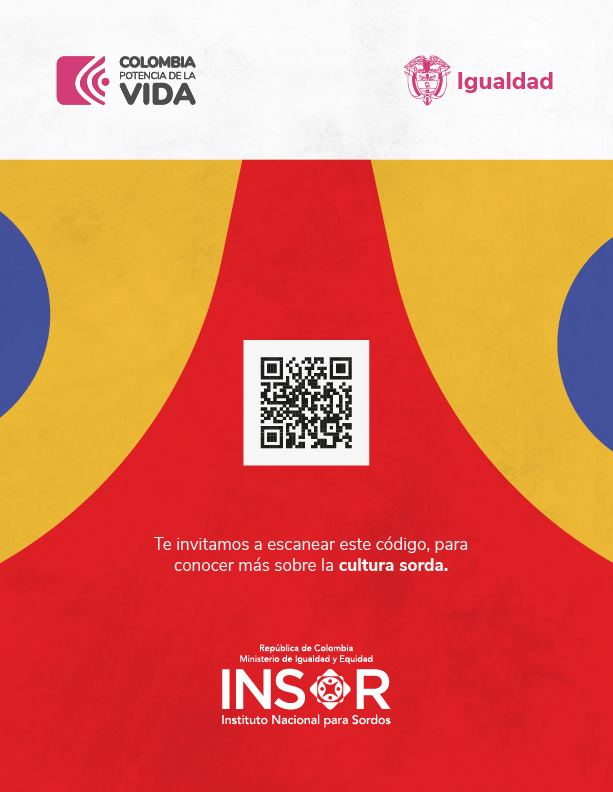 